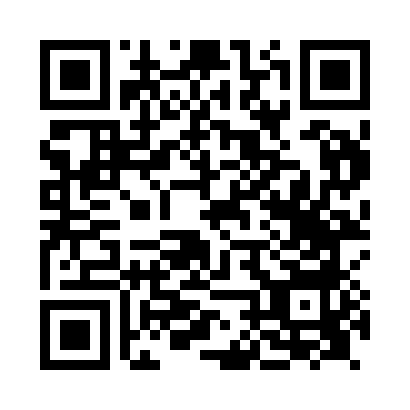 Prayer times for Pollok, South Lanarkshire, UKMon 1 Jul 2024 - Wed 31 Jul 2024High Latitude Method: Angle Based RulePrayer Calculation Method: Islamic Society of North AmericaAsar Calculation Method: HanafiPrayer times provided by https://www.salahtimes.comDateDayFajrSunriseDhuhrAsrMaghribIsha1Mon2:594:371:217:0810:0511:432Tue3:004:381:217:0810:0411:433Wed3:004:391:227:0810:0411:434Thu3:014:401:227:0710:0311:425Fri3:014:411:227:0710:0211:426Sat3:024:421:227:0710:0211:427Sun3:034:431:227:0710:0111:418Mon3:034:441:227:0610:0011:419Tue3:044:461:237:069:5911:4110Wed3:054:471:237:059:5811:4011Thu3:054:481:237:059:5711:4012Fri3:064:501:237:049:5611:3913Sat3:074:511:237:049:5411:3914Sun3:084:521:237:039:5311:3815Mon3:084:541:237:039:5211:3716Tue3:094:551:237:029:5111:3717Wed3:104:571:237:019:4911:3618Thu3:114:581:247:019:4811:3519Fri3:125:001:247:009:4611:3520Sat3:125:021:246:599:4511:3421Sun3:135:031:246:589:4311:3322Mon3:145:051:246:579:4211:3223Tue3:155:071:246:569:4011:3224Wed3:165:081:246:559:3811:3125Thu3:175:101:246:549:3611:3026Fri3:185:121:246:539:3511:2927Sat3:195:141:246:529:3311:2828Sun3:195:161:246:519:3111:2729Mon3:205:171:246:509:2911:2630Tue3:215:191:246:499:2711:2531Wed3:225:211:246:489:2511:24